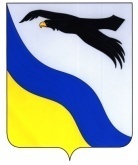 АДМИНИСТРАЦИЯБЕЛЯЕВСКОГО РАЙОНА  ОРЕНБУРГСКОЙ ОБЛАСТИП О С Т А Н О В Л Е Н И Ес. Беляевка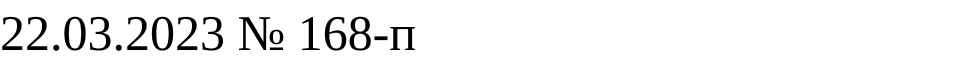 О внесении изменений в постановление администрации района от 30.12.2022 №786-п  «Об утверждении муниципальной программы «Управление земельно-имущественным комплексом Беляевского района»Руководствуясь ст.43 Федерального закона от 06.10.2003 №131-ФЗ «Об общих принципах организации  местного самоуправления в Российской Федерации»:1. Приложение к постановлению администрации района от 30.12.2022  №786-п «Об  утверждении муниципальной программы «Управление земельно-имущественным комплексом Беляевского района» изложить в новой редакции, согласно приложению к настоящему постановлению.2. Контроль  за  исполнением   настоящего   постановления   возложить  на  первого заместителя главы администрации по финансово-экономическому и территориальному развитию Бучневу Л.М.3.Постановление вступает в силу после его обнародования на информационном стенде в фойе здания администрации Беляевского района, в местах обнародования, определенных муниципальными правовыми актами поселений, входящих в состав Беляевского района.Глава  района                                                                                     А.А. Федотов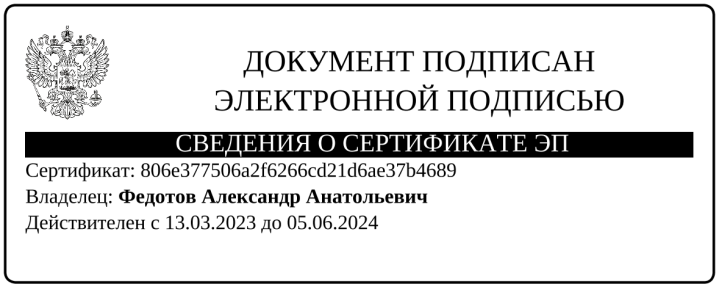                                                                                       Приложение                                                                                       к постановлению                                                                                       администрации района                                                                                       от 22.03.2023  №168-п                                                                                      «Приложение                                                                                       к постановлению                                                                                       администрации района                                                                                      от 30.12.2022 №786-п МУНИЦИПАЛЬНАЯ  ПРОГРАММА«Управление земельно-имущественным комплексом Беляевского района»                                                                                       Приложение №1                                                                                        к муниципальной программе                                                                                       «Управление земельно-имущественным                                                                                                                                                    комплексом Беляевского района» «Паспорт муниципальной программы «Управление земельно-имущественным комплексом Беляевского района»Муниципальная программа «Управление земельно-имущественным комплексом Беляевского района» (далее - Программа) направлена на развитие государственного кадастра недвижимости на территории района как государственной информационной структуры, которая обеспечивает реализацию земельных отношений, основанных на различных формах собственности на землю. Создаваемая система государственного кадастрового учета объектов недвижимости должна обеспечить реализацию земельно-имущественных отношений в интересах укрепления региональной экономики, обеспечения государственных гарантий прав собственности и иных вещных прав на недвижимое имущество, формирования источника информации об объектах недвижимости, обеспечения сведений по налогооблагаемой базе.При проведении государственного кадастрового учета сохраняется ряд проблем с определением и согласованием границ земельных участков, что является негативным фактором при регистрации прав на землю и создании налоговой базы. Наличие качественной основы для ведения государственного кадастра недвижимости позволяет осуществлять контроль за выполнением кадастровых работ, выполняемых кадастровыми инженерами, и их точностными характеристиками. Важнейшим блоком в сфере земельно-имущественных отношений являются вопросы, связанные с реформированием системы имущественных налогов. Программа направлена на реализацию мероприятий по своевременному пересмотру государственной кадастровой оценки земель и своевременному переходу к налогу на недвижимость.Программой предусмотрено 7 показателей, которые характеризуют ход реализации муниципальной программы, решение задач и достижение цели Программы. Показатели Программы являются основными мероприятиями и имеют количественное значение.Показатель «Количество земельных участков, по которым проводится  разграничение государственной собственности на землю, составляющую муниципальную собственность». Значение данного показателя складывается из количества земельных участков, государственная собственность на которые разграничена в текущем году. Отчет размещается на официальном сайте администрации района https://mo-be.orb.ru.Значение показателя «Количество объектов недвижимости, по которым проводятся кадастровые и инвентаризационные работы» определяется исходя из количества объектов недвижимого имущества, по которым в текущем году запланировано проведение указанных видов работ исходя из потребности администрации района. Показатель «Количество объектов движимого и недвижимого имущества, по которым проводится рыночная оценка» складывается из количества объектов недвижимости, в отношении которых проводится оценка для целей предоставления объектов в пользование.«Количество объектов недвижимого имущества, по которым осуществляется регистрация права муниципальной собственности» складывается из количества объектов недвижимого имущества в отношении которых осуществлена регистрация права муниципальной собственности.Показатель «Количество объектов движимого и недвижимого имущества, подлежащих отчуждению в соответствии с Прогнозным планом приватизации» соответствует Прогнозному плану приватизации, утвержденному решением Совета депутатов и подлежит размещению на сайте, определенном Правительством РФ https://torgi.gov.ru.	Значение показателя «Количество объектов, включаемых в Перечень муниципального имущества, предоставляемого на долгосрочной основе (в том числе на льготных условиям) субъектам малого и среднего предпринимательства» складывается из количества объектов, включаемых в Перечень и соответствует запланированному показателю. Размещается на официальном сайте администрации района https://mo-be.orb.ru в разделе «Имущественная поддержка субъектов МСП».	Значение показателя «Доля сданных в аренду субъектам малого и среднего предпринимательства и организациям образующим инфраструктуру поддержки субъектов малого и среднего предпринимательства, объектов недвижимого имущества, включенных в перечень муниципального имущества, в общем количестве объектов недвижимого имущества, включенных в указанные перечни» складывается из количества объектов, предоставленных субъектам МСП и соответствует запланированному показателю. Размещается на официальном сайте администрации района https://mo-be.orb.ru в разделе «Имущественная поддержка субъектов МСП».Отчет о выполнении указанных показателей размещается на официальном сайте администрации района https://mo-be.orb.ru.Сведения о показателях (индикаторах) Программы и их значениях представлены в приложении №2 к настоящей Программе. Мероприятия, обеспечивающие реализацию Программы, являются системными и направлены на решение поставленных задач, которые подразделяются на мероприятия по совершенствованию нормативно-правовой базы, организационные, а также мероприятия по финансированию расходов за счет заявленных в Программе источников финансирования.Разграничение государственной собственности на землю, составляющую муниципальную собственностьКомплекс организационных мероприятий по разграничению государственной собственности на землю включает в себя:проведение межевых работ по земельным участкам, на которых расположены объекты муниципальной собственности;постановка на государственный кадастровый учет земельных участков;регистрация права муниципальной собственности на земельные участки.Проведение межевых, кадастровых и инвентаризационных работВ целях предоставления земельных участков проводятся следующие мероприятия:проведение межевых работ;постановка на государственный кадастровый учет земельных участков;проведение рыночной оценки стоимости земельных участков и определение размера арендной платы за земельный участок, в том числе передаваемый в аренду или собственность путем проведения торгов (конкурсов, аукционов);организация проведения торгов (конкурсов, аукционов), либо предоставление участков по заявлению граждан без проведения конкурсов;заключение договоров купли-продажи и (или) аренды земельных участков.В целях правового оформления права муниципальной собственности на объекты недвижимого имущества, находящегося в собственности муниципального образования Беляевский район, а также рационального использования объектов недвижимого имущества по их целевому назначению (закрепление объектов недвижимости за структурными подразделениями, предоставление в аренду, продажа на торгах, конкурсах, аукционах) проводятся следующие мероприятия:проведение работ по технической инвентаризации объектов недвижимого имущества;государственная регистрация права муниципальной собственности  на  объекты  недвижимого имущества;проведение рыночной оценки стоимости объектов недвижимого имущества и определение размера арендной платы, в том числе передаваемый в аренду или собственность путем проведения торгов (конкурсов, аукционов).Проведение работ по независимой оценке объектов движимого и недвижимого имуществаВ целях предоставления земельных участков в собственность или на праве аренды, приватизации муниципального имущества осуществляются мероприятия по организации работ по независимой оценке объектов движимого и недвижимого имущества.Отчуждение объектов муниципального имущества в соответствии с прогнозным планом приватизацииВ соответствии с Прогнозным планом приватизации осуществляется приватизация муниципального имущества.Увеличение количества объектов в Перечне муниципального имущества, предоставляемого на долгосрочной основе (в том числе на льготных условиях) субъектам малого и среднего предпринимательстваВ соответствии с Федеральным законом от 20.07.2007 №209-ФЗ «О развитии малого и среднего предпринимательства в Российской Федерации» одной из оказываемых мер государственной поддержки малого и среднего бизнеса является имущественная поддержка, ключевые показатели которой установлены распоряжением Правительства Российской Федерации от 31.01.2017 №147-р «О целевых моделях упрощения процедур ведения бизнеса и повышения инвестиционной привлекательности субъектов Российской Федерации» и Соглашением о взаимодействии Правительства Оренбургской области и АО «Корпорация «МСП».Предоставление в аренду субъектам малого и среднего предпринимательства и организациям образующим инфраструктуру поддержки субъектов МСП, объектов недвижимого имущества, включенных в Перечень муниципального имущества, в общем количестве объектов недвижимого имущества, включенных в указанные перечниОсновными принципами управления и распоряжения муниципальным имуществом при оказании имущественной поддержки являются:информационная открытость – размещение на официальном сайте администрации района информации об имуществе, включенном в Перечень, о правовых нормативных актах, регулирующих оказание имущественной поддержки;равный доступ субъектов МСП к получению поддержки – соблюдение требований законодательства Российской Федерации о защите конкуренции и процессе подготовки, принятия и исполнения решений о предоставлении имущества  субъектам МСП;ежегодное дополнение Перечня новыми объектами, пригодными для предоставления субъектам МСП;вовлечение в арендные отношения максимально возможного количества включенного в Перечень имущества путем предложения его субъектам МСП на торгах на право заключения договора аренды».Проведение комплексных кадастровых работ Проведение комплексных кадастровых работ осуществляется в целях исполнения постановления Правительства Российской Федерации от 15.04.2014 №316 «Об утверждении государственной программы Российской Федерации «Экономическое развитие и инновационная экономика».Финансирование мероприятий Программы осуществляется за счет средств, ежегодно предусматриваемых в районном бюджете.Финансовое обеспечение реализации Программы представлено в приложениях №5, №5.1  настоящей Программы. Объемы финансирования Программы подлежат ежегодному уточнению с учетом состава мероприятий Программы, достижения целевых показателей, сроков реализации и других факторов.Расходы на реализацию Программы складываются из расходов на реализацию основных мероприятий и расходов на обеспечение реализации Программы.Общий объем финансирования на весь срок реализации Программы – 55,5 тыс. рублей.Финансирование мероприятий Программы осуществляется за счет средств, ежегодно предусматриваемых в районном бюджете.Общий объем ассигнований на весь срок реализации Программы – 55,5 тыс. рублейОбъем финансового обеспечения реализации Программы по годам составит:55,5 тыс.рублей – 2023г0 тыс.рублей – 2024г0 тыс.рублей – 2025г0  тыс.рублей – 2026г0  тыс.рублей – 2027г0  тыс.рублей – 2028г0 тыс.рублей – 2029г0 тыс.рублей – 2030гПлан реализации муниципальной программы составлен в разрезе основных мероприятий и показателей (индикаторов). План содержит контрольные события и лиц, ответственных за их наступление.План реализации муниципальной программы представлен в приложении №7 к настоящей Программе. 	В рамках реализации Программы налоговые, таможенные, тарифные, кредитные и иные инструменты (налоговых и неналоговых расходов) не предусмотрены.Приложение №2 к муниципальной программе«Управление земельно-имущественным                                                             комплексом Беляевского района» Показатели муниципальной программы «Управление земельно-имущественным комплексом Беляевского района»Приложение №3 к муниципальной программе«Управление земельно-имущественным                                                             комплексом Беляевского района» Структура муниципальной программы «Управление земельно-имущественным комплексом Беляевского района»Приложение №4 к муниципальной программе«Управление земельно-имущественным                                                             комплексом Беляевского района» Перечень мероприятий (результатов) муниципальной программы (комплексной программы)Приложение №5 к муниципальной программе«Управление земельно-имущественным                                                             комплексом Беляевского района» Финансовое обеспечение муниципальной программы «Управление земельно-имущественным комплексомБеляевского района»Приложение №5.1 к муниципальной программе«Управление земельно-имущественным                                                             комплексом Беляевского района» Финансовое обеспечение муниципальной за счет средств районного бюджета и прогнозная оценка привлекаемых средств на реализацию муниципальной программыПриложение №6 к муниципальной программе«Управление земельно-имущественным                                                             комплексом Беляевского района» Сведения о методике расчета показателей (результатов) муниципальной программы «Управление земельно-имущественным комплексом Беляевского района»Приложение №7 к муниципальной программе«Управление земельно-имущественным                                                             комплексом Беляевского района» План реализации муниципальной программы «Управление земельно-имущественным комплексом Беляевского района»на 2023 год»Разослано:Бучневой Л.М.,  отделу  экономического  анализа, прогнозирования, развития потребительского рынка, предпринимательства, отделу по муниципальной собственности и земельным вопросам, финансовому отделу,  бухгалтерии администрации, прокурору, в дело.Ответственный исполнитель муниципальной программыадминистрация муниципального образования Беляевский районПериод реализации муниципальной программы 2023-2030Цель муниципальной программы Создание условий для эффективного управления муниципальным имуществом Беляевского района, формирования источника информации об объектах недвижимости и земельных участках, используемого для целей налогообложения, необходимого для выполнения функций органа местного самоуправленияНаправления (при необходимости)-Объемы бюджетных ассигнований муниципальной программы, в том числе по годам реализации55,5 тыс.рублей – 2023 г0 тыс.рублей – 2024 г0 тыс.рублей – 2025 г0  тыс.рублей – 2026 г0  тыс.рублей – 2027 г0  тыс.рублей – 2028 г0 тыс.рублей – 2029 г0 тыс.рублей – 2030 гВлияние на достижение национальных целей развития Российской Федерации-Связь с комплексной программой-№ п/пНаименование показателяЕдиница измеренияБазовое значениеБазовое значениеЗначения показателейЗначения показателейЗначения показателейЗначения показателейЗначения показателейЗначения показателейЗначения показателейЗначения показателейДокументОтветственный за достижение показателя Связь с показателями национальных целейИнформационная системаСвязь с комплексной программой№ п/пНаименование показателяЕдиница измеренияБазовое значениеБазовое значение20232024202520262027202820292030ДокументОтветственный за достижение показателя Связь с показателями национальных целейИнформационная системаСвязь с комплексной программой1234456789101112141516Цель муниципальной программы «Управление земельно-имущественным комплексом Беляевского района»Создание условий для эффективного управления муниципальным имуществом Беляевского района, формирования источника информации об объектах недвижимости и земельных участках, используемого для целей налогообложения, необходимого для выполнения функций органа местного самоуправленияЦель муниципальной программы «Управление земельно-имущественным комплексом Беляевского района»Создание условий для эффективного управления муниципальным имуществом Беляевского района, формирования источника информации об объектах недвижимости и земельных участках, используемого для целей налогообложения, необходимого для выполнения функций органа местного самоуправленияЦель муниципальной программы «Управление земельно-имущественным комплексом Беляевского района»Создание условий для эффективного управления муниципальным имуществом Беляевского района, формирования источника информации об объектах недвижимости и земельных участках, используемого для целей налогообложения, необходимого для выполнения функций органа местного самоуправленияЦель муниципальной программы «Управление земельно-имущественным комплексом Беляевского района»Создание условий для эффективного управления муниципальным имуществом Беляевского района, формирования источника информации об объектах недвижимости и земельных участках, используемого для целей налогообложения, необходимого для выполнения функций органа местного самоуправленияЦель муниципальной программы «Управление земельно-имущественным комплексом Беляевского района»Создание условий для эффективного управления муниципальным имуществом Беляевского района, формирования источника информации об объектах недвижимости и земельных участках, используемого для целей налогообложения, необходимого для выполнения функций органа местного самоуправленияЦель муниципальной программы «Управление земельно-имущественным комплексом Беляевского района»Создание условий для эффективного управления муниципальным имуществом Беляевского района, формирования источника информации об объектах недвижимости и земельных участках, используемого для целей налогообложения, необходимого для выполнения функций органа местного самоуправленияЦель муниципальной программы «Управление земельно-имущественным комплексом Беляевского района»Создание условий для эффективного управления муниципальным имуществом Беляевского района, формирования источника информации об объектах недвижимости и земельных участках, используемого для целей налогообложения, необходимого для выполнения функций органа местного самоуправленияЦель муниципальной программы «Управление земельно-имущественным комплексом Беляевского района»Создание условий для эффективного управления муниципальным имуществом Беляевского района, формирования источника информации об объектах недвижимости и земельных участках, используемого для целей налогообложения, необходимого для выполнения функций органа местного самоуправленияЦель муниципальной программы «Управление земельно-имущественным комплексом Беляевского района»Создание условий для эффективного управления муниципальным имуществом Беляевского района, формирования источника информации об объектах недвижимости и земельных участках, используемого для целей налогообложения, необходимого для выполнения функций органа местного самоуправленияЦель муниципальной программы «Управление земельно-имущественным комплексом Беляевского района»Создание условий для эффективного управления муниципальным имуществом Беляевского района, формирования источника информации об объектах недвижимости и земельных участках, используемого для целей налогообложения, необходимого для выполнения функций органа местного самоуправленияЦель муниципальной программы «Управление земельно-имущественным комплексом Беляевского района»Создание условий для эффективного управления муниципальным имуществом Беляевского района, формирования источника информации об объектах недвижимости и земельных участках, используемого для целей налогообложения, необходимого для выполнения функций органа местного самоуправленияЦель муниципальной программы «Управление земельно-имущественным комплексом Беляевского района»Создание условий для эффективного управления муниципальным имуществом Беляевского района, формирования источника информации об объектах недвижимости и земельных участках, используемого для целей налогообложения, необходимого для выполнения функций органа местного самоуправленияЦель муниципальной программы «Управление земельно-имущественным комплексом Беляевского района»Создание условий для эффективного управления муниципальным имуществом Беляевского района, формирования источника информации об объектах недвижимости и земельных участках, используемого для целей налогообложения, необходимого для выполнения функций органа местного самоуправленияЦель муниципальной программы «Управление земельно-имущественным комплексом Беляевского района»Создание условий для эффективного управления муниципальным имуществом Беляевского района, формирования источника информации об объектах недвижимости и земельных участках, используемого для целей налогообложения, необходимого для выполнения функций органа местного самоуправленияЦель муниципальной программы «Управление земельно-имущественным комплексом Беляевского района»Создание условий для эффективного управления муниципальным имуществом Беляевского района, формирования источника информации об объектах недвижимости и земельных участках, используемого для целей налогообложения, необходимого для выполнения функций органа местного самоуправленияЦель муниципальной программы «Управление земельно-имущественным комплексом Беляевского района»Создание условий для эффективного управления муниципальным имуществом Беляевского района, формирования источника информации об объектах недвижимости и земельных участках, используемого для целей налогообложения, необходимого для выполнения функций органа местного самоуправленияЦель муниципальной программы «Управление земельно-имущественным комплексом Беляевского района»Создание условий для эффективного управления муниципальным имуществом Беляевского района, формирования источника информации об объектах недвижимости и земельных участках, используемого для целей налогообложения, необходимого для выполнения функций органа местного самоуправленияЦель муниципальной программы «Управление земельно-имущественным комплексом Беляевского района»Создание условий для эффективного управления муниципальным имуществом Беляевского района, формирования источника информации об объектах недвижимости и земельных участках, используемого для целей налогообложения, необходимого для выполнения функций органа местного самоуправления1Количество земельных участков, по которым проводится  разграничение государственной собственности на землю, составляющую муниципальную собственностьшт455--------Администрация муниципального образования Беляевский район---2Количество объектов недвижимости, по которым проводятся кадастровые и инвентаризационные работышт699--------Администрация муниципального образования Беляевский район--3Количество объектов движимого и недвижимого имущества, по которым проводится рыночная оценкашт1233--------Администрация муниципального образования Беляевский район---4Количество объектов недвижимого имущества, по которым осуществляется регистрация права муниципальной собственностишт1755--------Администрация муниципального образования Беляевский район---5Количество объектов движимого и недвижимого имущества, подлежащих отчуждению в соответствии с Прогнозным планом приватизациишт300--------Администрация муниципального образования Беляевский район---6Количество объектов, включаемых в Перечень муниципального имущества, предоставляемого на долгосрочной основе (в том числе на льготных условиям) субъектам малого и среднего предпринимательствашт111--------Администрация муниципального образования Беляевский район---7Доля сданных в аренду субъектам малого и среднего предпринимательства и организациям образующим инфраструктуру поддержки субъектов малого и среднего предпринимательства, объектов недвижимого имущества, включенных в перечень муниципального имущества, в общем количестве объектов недвижимого имущества, включенных в указанные перечни%404040--------Администрация муниципального образования Беляевский район---8Количество объектов недвижимого имущества, по которым проводятся комплексные кадастровые работышт.746398398--------Администрация муниципального образования Беляевский район---№п/пЗадачи структурного элементаКраткое описание ожидаемых эффектов от реализации задачи структурного элементаКраткое описание ожидаемых эффектов от реализации задачи структурного элементаКраткое описание ожидаемых эффектов от реализации задачи структурного элементаСвязь с показателями1233341Комплекс процессных мероприятий «Разграничение государственной собственности на землю, составляющую муниципальную собственность»Комплекс процессных мероприятий «Разграничение государственной собственности на землю, составляющую муниципальную собственность»Комплекс процессных мероприятий «Разграничение государственной собственности на землю, составляющую муниципальную собственность»Комплекс процессных мероприятий «Разграничение государственной собственности на землю, составляющую муниципальную собственность»Комплекс процессных мероприятий «Разграничение государственной собственности на землю, составляющую муниципальную собственность»Администрация МО Беляевский районАдминистрация МО Беляевский районСрок реализации (2023-2030)Срок реализации (2023-2030)Срок реализации (2023-2030)Разграничение государственной собственности на землю, составляющую муниципальную собственностьЭффективное использование земельных участковЭффективное использование земельных участковЭффективное использование земельных участковМероприятие влияет на достижение показателя №12Комплекс процессных мероприятий «Проведение межевых, кадастровых и инвентаризационных работ»Комплекс процессных мероприятий «Проведение межевых, кадастровых и инвентаризационных работ»Комплекс процессных мероприятий «Проведение межевых, кадастровых и инвентаризационных работ»Комплекс процессных мероприятий «Проведение межевых, кадастровых и инвентаризационных работ»Комплекс процессных мероприятий «Проведение межевых, кадастровых и инвентаризационных работ»Администрация МО Беляевский районАдминистрация МО Беляевский районАдминистрация МО Беляевский районСрок реализации (2023-2030)Срок реализации (2023-2030)Проведение межевых, кадастровых и инвентаризационных работПополнение бюджета за счет продажи земельных участков и объектов недвижимости, поступления налоговых платежей, увеличение поступления в бюджет арендных платежей.Пополнение бюджета за счет продажи земельных участков и объектов недвижимости, поступления налоговых платежей, увеличение поступления в бюджет арендных платежей.Пополнение бюджета за счет продажи земельных участков и объектов недвижимости, поступления налоговых платежей, увеличение поступления в бюджет арендных платежей.Мероприятие влияет на достижение показателя №23Комплекс процессных мероприятий «Проведение работ по независимой оценке объектов движимого и недвижимого имущества»Комплекс процессных мероприятий «Проведение работ по независимой оценке объектов движимого и недвижимого имущества»Комплекс процессных мероприятий «Проведение работ по независимой оценке объектов движимого и недвижимого имущества»Комплекс процессных мероприятий «Проведение работ по независимой оценке объектов движимого и недвижимого имущества»Комплекс процессных мероприятий «Проведение работ по независимой оценке объектов движимого и недвижимого имущества»Администрация МО Беляевский районАдминистрация МО Беляевский районАдминистрация МО Беляевский районСрок реализации (2023-2030)Срок реализации (2023-2030)Проведение работ по независимой оценке объектов движимого и недвижимого имущества Рациональное использование объектов недвижимого имущества Рациональное использование объектов недвижимого имущества Рациональное использование объектов недвижимого имуществаМероприятие влияет на достижение показателя №34Комплекс процессных мероприятий«Регистрация  права муниципальной собственности  на объекты недвижимого имущества»Комплекс процессных мероприятий«Регистрация  права муниципальной собственности  на объекты недвижимого имущества»Комплекс процессных мероприятий«Регистрация  права муниципальной собственности  на объекты недвижимого имущества»Комплекс процессных мероприятий«Регистрация  права муниципальной собственности  на объекты недвижимого имущества»Комплекс процессных мероприятий«Регистрация  права муниципальной собственности  на объекты недвижимого имущества»Администрация МО Беляевский районАдминистрация МО Беляевский районАдминистрация МО Беляевский районСрок реализации (2023-2030)Срок реализации (2023-2030)Регистрация  права  муниципальной собственности  на объекты недвижимого имуществаРациональное использование объектов недвижимого имущества по их целевому назначению (закрепление за структурными подразделениями, предоставление в аренду, продажа на торгах, конкурсах, аукционах)Рациональное использование объектов недвижимого имущества по их целевому назначению (закрепление за структурными подразделениями, предоставление в аренду, продажа на торгах, конкурсах, аукционах)Рациональное использование объектов недвижимого имущества по их целевому назначению (закрепление за структурными подразделениями, предоставление в аренду, продажа на торгах, конкурсах, аукционах)Мероприятие влияет на достижение показателя  №45Комплекс процессных мероприятий «Отчуждение объектов муниципального имущества  в соответствии с прогнозным планом приватизации»Комплекс процессных мероприятий «Отчуждение объектов муниципального имущества  в соответствии с прогнозным планом приватизации»Комплекс процессных мероприятий «Отчуждение объектов муниципального имущества  в соответствии с прогнозным планом приватизации»Комплекс процессных мероприятий «Отчуждение объектов муниципального имущества  в соответствии с прогнозным планом приватизации»Комплекс процессных мероприятий «Отчуждение объектов муниципального имущества  в соответствии с прогнозным планом приватизации»Администрация МО Беляевский районАдминистрация МО Беляевский районАдминистрация МО Беляевский районСрок реализации (2023-2030)Срок реализации (2023-2030)Отчуждение объектов муниципального имущества  в соответствии с прогнозным планом приватизацииПополнение бюджетаПополнение бюджетаПополнение бюджетаМероприятие влияет на достижение показателя №56Комплекс процессных мероприятий«Увеличение количества объектов в Перечне муниципального имущества, предоставляемого на долгосрочной основе (в том числе на льготных условиям) субъектам малого и среднего предпринимательства»Комплекс процессных мероприятий«Увеличение количества объектов в Перечне муниципального имущества, предоставляемого на долгосрочной основе (в том числе на льготных условиям) субъектам малого и среднего предпринимательства»Комплекс процессных мероприятий«Увеличение количества объектов в Перечне муниципального имущества, предоставляемого на долгосрочной основе (в том числе на льготных условиям) субъектам малого и среднего предпринимательства»Комплекс процессных мероприятий«Увеличение количества объектов в Перечне муниципального имущества, предоставляемого на долгосрочной основе (в том числе на льготных условиям) субъектам малого и среднего предпринимательства»Комплекс процессных мероприятий«Увеличение количества объектов в Перечне муниципального имущества, предоставляемого на долгосрочной основе (в том числе на льготных условиям) субъектам малого и среднего предпринимательства»Администрация МО Беляевский районАдминистрация МО Беляевский районАдминистрация МО Беляевский районСрок реализации (2023-2030)Срок реализации (2023-2030)Увеличение количества объектов в Перечне муниципального имущества, предоставляемого на долгосрочной основе (в том числе на льготных условиям) субъектам малого и среднего предпринимательстваВключение в перечень имущества для предоставления субъектам МСП.Выполнение мероприятий «дорожной карты»Включение в перечень имущества для предоставления субъектам МСП.Выполнение мероприятий «дорожной карты»Включение в перечень имущества для предоставления субъектам МСП.Выполнение мероприятий «дорожной карты»Мероприятие влияет на достижение показателя №67Комплекс процессных мероприятий «Предоставление  в аренду субъектам малого и среднего предпринимательства и организациям образующим инфраструктуру поддержки субъектов малого и среднего предпринимательства, объектов недвижимого имущества, включенных в перечень муниципального имущества, в общем количестве объектов недвижимого имущества, включенных в указанный перечень»Комплекс процессных мероприятий «Предоставление  в аренду субъектам малого и среднего предпринимательства и организациям образующим инфраструктуру поддержки субъектов малого и среднего предпринимательства, объектов недвижимого имущества, включенных в перечень муниципального имущества, в общем количестве объектов недвижимого имущества, включенных в указанный перечень»Комплекс процессных мероприятий «Предоставление  в аренду субъектам малого и среднего предпринимательства и организациям образующим инфраструктуру поддержки субъектов малого и среднего предпринимательства, объектов недвижимого имущества, включенных в перечень муниципального имущества, в общем количестве объектов недвижимого имущества, включенных в указанный перечень»Комплекс процессных мероприятий «Предоставление  в аренду субъектам малого и среднего предпринимательства и организациям образующим инфраструктуру поддержки субъектов малого и среднего предпринимательства, объектов недвижимого имущества, включенных в перечень муниципального имущества, в общем количестве объектов недвижимого имущества, включенных в указанный перечень»Комплекс процессных мероприятий «Предоставление  в аренду субъектам малого и среднего предпринимательства и организациям образующим инфраструктуру поддержки субъектов малого и среднего предпринимательства, объектов недвижимого имущества, включенных в перечень муниципального имущества, в общем количестве объектов недвижимого имущества, включенных в указанный перечень»Администрация МО Беляевский районАдминистрация МО Беляевский районАдминистрация МО Беляевский районСрок реализации (2023-2030)Срок реализации (2023-2030)Предоставление  в аренду субъектам малого и среднего предпринимательства и организациям образующим инфраструктуру поддержки субъектов малого и среднего предпринимательства, объектов недвижимого имущества, включенных в перечень муниципального имущества, в общем количестве объектов недвижимого имущества, включенных в указанный переченьЗаключение договоров аренды муниципального имущества, включенного в Перечни.Выполнение мероприятий «дорожной карты»Заключение договоров аренды муниципального имущества, включенного в Перечни.Выполнение мероприятий «дорожной карты»Заключение договоров аренды муниципального имущества, включенного в Перечни.Выполнение мероприятий «дорожной карты»Мероприятие влияет на достижение показателей №78Комплекс процессных мероприятий «Проведение комплексных кадастровых работ»Комплекс процессных мероприятий «Проведение комплексных кадастровых работ»Комплекс процессных мероприятий «Проведение комплексных кадастровых работ»Комплекс процессных мероприятий «Проведение комплексных кадастровых работ»Комплекс процессных мероприятий «Проведение комплексных кадастровых работ»Администрация МО Беляевский районСрок реализации (2023-2030)Срок реализации (2023-2030)Срок реализации (2023-2030)Срок реализации (2023-2030)Проведение комплексных кадастровых работ Уточнение информации содержащейся в Едином государственном реестре прав.Пополнение бюджета за счет налоговых поступлений. Уточнение информации содержащейся в Едином государственном реестре прав.Пополнение бюджета за счет налоговых поступлений. Уточнение информации содержащейся в Едином государственном реестре прав.Пополнение бюджета за счет налоговых поступлений. Мероприятие влияет на достижение показателей №8№ п/пНаименование мероприятия (результата)ХарактеристикаЕдиница измеренияБазовое значениеЗначения мероприятия (результата) по годамЗначения мероприятия (результата) по годамЗначения мероприятия (результата) по годамЗначения мероприятия (результата) по годамЗначения мероприятия (результата) по годамЗначения мероприятия (результата) по годамЗначения мероприятия (результата) по годамЗначения мероприятия (результата) по годамСвязь с комплексной программой№ п/пНаименование мероприятия (результата)ХарактеристикаЕдиница измеренияБазовое значение20232024202520262027202820292030Связь с комплексной программой122345678910111213Муниципальная программа «Управление земельно-имущественным комплексом Беляевского района»Муниципальная программа «Управление земельно-имущественным комплексом Беляевского района»Муниципальная программа «Управление земельно-имущественным комплексом Беляевского района»Муниципальная программа «Управление земельно-имущественным комплексом Беляевского района»Муниципальная программа «Управление земельно-имущественным комплексом Беляевского района»Муниципальная программа «Управление земельно-имущественным комплексом Беляевского района»Муниципальная программа «Управление земельно-имущественным комплексом Беляевского района»Муниципальная программа «Управление земельно-имущественным комплексом Беляевского района»Муниципальная программа «Управление земельно-имущественным комплексом Беляевского района»Муниципальная программа «Управление земельно-имущественным комплексом Беляевского района»Муниципальная программа «Управление земельно-имущественным комплексом Беляевского района»Муниципальная программа «Управление земельно-имущественным комплексом Беляевского района»Муниципальная программа «Управление земельно-имущественным комплексом Беляевского района»1.мероприятие 1Разграничение государственной собственности на землю, составляющую муниципальную собственность Количество земельных участков, по которым проводится  разграничение государственной собственности на землю, составляющую муниципальную собственностьшт45--------2.мероприятие 2Проведение межевых, кадастровых и инвентаризационных работ Количество объектов недвижимости, по которым проводятся кадастровые и инвентаризационные работышт69--------3мероприятие 3Проведение работ по независимой оценке объектов движимого и недвижимого имуществаКоличество объектов движимого и недвижимого имущества, по которым проводится рыночная оценкашт123--------4мероприятие 4Регистрация  права муниципальной собственности  на объекты недвижимого имуществаКоличество объектов недвижимого имущества, по которым осуществляется регистрация права муниципальной собственностишт175--------5мероприятие 5Отчуждение объектов муниципального имущества  в соответствии с прогнозным планом приватизацииКоличество объектов движимого и недвижимого имущества, подлежащих отчуждению в соответствии с Прогнозным планом приватизациишт30--------6мероприятие 6Увеличение количества объектов в Перечне муниципального имущества, предоставляемого на долгосрочной основе (в том числе на льготных условиям) субъектам малого и среднего предпринимательстваКоличество объектов, включаемых в Перечень муниципального имущества, предоставляемого на долгосрочной основе (в том числе на льготных условиям) субъектам малого и среднего предпринимательствашт11--------7мероприятие 7Предоставление  в аренду субъектам малого и среднего предпринимательства и организациям образующим инфраструктуру поддержки субъектов малого и среднего предпринимательства, объектов недвижимого имущества, включенных в перечень муниципального имущества, в общем количестве объектов недвижимого имущества, включенных в указанный переченьДоля сданных в аренду субъектам малого и среднего предпринимательства и организациям образующим инфраструктуру поддержки субъектов малого и среднего предпринимательства, объектов недвижимого имущества, включенных в перечень муниципального имущества, в общем количестве объектов недвижимого имущества, включенных в указанные перечни%4040--------8Проведение комплексных кадастровых работ Количество объектов недвижимого имущества, по которым проводятся комплексные кадастровые работышт746398--------№ п/пНаименование муниципальной программы (комплексной программы), структурного элемента муниципальной программы (комплексной программы)Главный распорядитель бюджетных средств (ответственный исполнитель, соисполнитель, участник)Код бюджетной квалификацииКод бюджетной квалификацииОбъем финансового обеспечения по годам реализации, тыс. рублейОбъем финансового обеспечения по годам реализации, тыс. рублейОбъем финансового обеспечения по годам реализации, тыс. рублейОбъем финансового обеспечения по годам реализации, тыс. рублейОбъем финансового обеспечения по годам реализации, тыс. рублейСвязь с комплексной программой№ п/пНаименование муниципальной программы (комплексной программы), структурного элемента муниципальной программы (комплексной программы)Главный распорядитель бюджетных средств (ответственный исполнитель, соисполнитель, участник)ГРБСЦСР2023202420252026ВсегоСвязь с комплексной программой12345678910111.Муниципальная программа «Управление земельно-имущественным комплексомБеляевского района»всего, в том числе:Х14 0 00 0000055,500055,5-1.Муниципальная программа «Управление земельно-имущественным комплексомБеляевского района»Администрация Беляевского района42614 0 00 0000055,500055,5-12345678910112.Комплекс процессных мероприятий «Разграничение государственной собственности на землю, составляющую муниципальную собственность»Администрация Беляевского района42614 4 01 000000,50000,5-2.Расходы на разграничение государственной собственности на землю, составляющую муниципальную собственностьАдминистрация Беляевского района42614 4 01 909000,50000,5-3.Комплекс процессных мероприятий «Проведение межевых, кадастровых и инвентаризационных работ»Администрация Беляевского района42614 4 02 0000045,500045,5-3.Расходы на проведение межевых, кадастровых и инвентаризационных работАдминистрация Беляевского района42614 4 02 9091045,500045,5-4.Комплекс процессных мероприятий «Проведение работ по независимой оценке объектов движимого и недвижимого имущества»Администрация Беляевского района42614 4 03 0000010,000010,0-Расходы на проведение работ по независимой оценке объектов движимого и недвижимого имуществаАдминистрация Беляевского района42614 4 03 9092010,000010,0-5.Комплекс процессных мероприятий «Проведение комплексных кадастровых работ»Администрация Беляевского района№ п/пНаименование муниципальной программы (комплексной программы), структурного элемента муниципальной программы (комплексной программы)Источник финансового обеспеченияОбъем финансового обеспечения по годам реализации, тыс. рублейОбъем финансового обеспечения по годам реализации, тыс. рублейОбъем финансового обеспечения по годам реализации, тыс. рублейОбъем финансового обеспечения по годам реализации, тыс. рублейОбъем финансового обеспечения по годам реализации, тыс. рублейСвязь с комплексной программой№ п/пНаименование муниципальной программы (комплексной программы), структурного элемента муниципальной программы (комплексной программы)Источник финансового обеспечения2023202420252026ВсегоСвязь с комплексной программой1234567891.Муниципальная программа «Управление земельно-имущественным комплексомБеляевского района»всего, в том числе:55,500055,5-1.Муниципальная программа «Управление земельно-имущественным комплексомБеляевского района»федеральный бюджет------1.Муниципальная программа «Управление земельно-имущественным комплексомБеляевского района»областной бюджет------1.Муниципальная программа «Управление земельно-имущественным комплексомБеляевского района»районный бюджет55,500055,5-1.Муниципальная программа «Управление земельно-имущественным комплексомБеляевского района»внебюджетные источники------2.Комплекс процессных мероприятий «Разграничение государственной собственности на землю, составляющую муниципальную собственность»всего, в том числе:0,50000,5-2.Комплекс процессных мероприятий «Разграничение государственной собственности на землю, составляющую муниципальную собственность»федеральный бюджет------2.Комплекс процессных мероприятий «Разграничение государственной собственности на землю, составляющую муниципальную собственность»областной бюджет------2.Комплекс процессных мероприятий «Разграничение государственной собственности на землю, составляющую муниципальную собственность»районный бюджет0,50000,5-2.Комплекс процессных мероприятий «Разграничение государственной собственности на землю, составляющую муниципальную собственность»внебюджетные источники------3.Комплекс процессных мероприятий «Проведение межевых, кадастровых и инвентаризационных работ»всего, в том числе:45,000045,0-3.Комплекс процессных мероприятий «Проведение межевых, кадастровых и инвентаризационных работ»федеральный бюджет------3.Комплекс процессных мероприятий «Проведение межевых, кадастровых и инвентаризационных работ»областной бюджет------3.Комплекс процессных мероприятий «Проведение межевых, кадастровых и инвентаризационных работ»районный бюджет45,000045,0-3.Комплекс процессных мероприятий «Проведение межевых, кадастровых и инвентаризационных работ»внебюджетные источники------4.Комплекс процессных мероприятий «Проведение работ по независимой оценке объектов движимого и недвижимого имущества»всего, в том числе:10,000010,0-4.Комплекс процессных мероприятий «Проведение работ по независимой оценке объектов движимого и недвижимого имущества»федеральный бюджет------4.Комплекс процессных мероприятий «Проведение работ по независимой оценке объектов движимого и недвижимого имущества»областной бюджет------4.Комплекс процессных мероприятий «Проведение работ по независимой оценке объектов движимого и недвижимого имущества»районный бюджет10,000010,0-4.Комплекс процессных мероприятий «Проведение работ по независимой оценке объектов движимого и недвижимого имущества»внебюджетные источники------5.Комплекс процессных мероприятий Проведение комплексных кадастровых работ всего, в том числе:------5.Комплекс процессных мероприятий Проведение комплексных кадастровых работ федеральный бюджет------5.Комплекс процессных мероприятий Проведение комплексных кадастровых работ областной бюджет------5.Комплекс процессных мероприятий Проведение комплексных кадастровых работ районный бюджет------5.Комплекс процессных мероприятий Проведение комплексных кадастровых работ внебюджетные источники------№п/пНаименование показателя (результат)Единица измеренияАлгоритм формирования (формула) и методологические поясненияБазовые показатели (используемые в формуле)Метод сбора информации, индекс формы отчетностиОтветственный за сбор данных по показателюИсточник данныхСрок представления годовой отчетной информации1234567891Количество земельных участков, по которым проводится  разграничение государственной собственности на землю, составляющую муниципальную собственностьштЗначение данного показателя складывается из количества земельных участков, государственная собственность на которые разграничена в текущем году.-Отчет в МПР Оренбургской области по установленной форме Егорова Светлана НиколаевнаГлавный специалист по земельным вопросам-Ежеквартально до 1 числа 2Количество объектов недвижимости, по которым проводятся кадастровые и инвентаризационные работыштЗначение показателя определяется исходя из количества объектов недвижимого имущества, по которым в текущем году запланировано проведение указанных видов работ исходя из потребности администрации района-Отчет в МПР Оренбургской области по установленной форме Егорова Светлана НиколаевнаГлавный специалист по земельным вопросам-Ежеквартально до 1 числа3Количество объектов движимого и недвижимого имущества, по которым проводится рыночная оценкаштПоказатель  складывается из количества объектов недвижимости, в отношении которых проводится оценка для целей предоставления объектов в пользование-Отчет в МПР Оренбургской области по установленной форме Егорова Светлана НиколаевнаГлавный специалист по земельным вопросам-Ежеквартально до 1 числа4Количество объектов недвижимого имущества, по которым осуществляется регистрация права муниципальной собственностиштПоказатель складывается из количества объектов недвижимого имущества в отношении которых осуществлена регистрация права муниципальной собственности-Отчет в МПР Оренбургской области по установленной формеДинер Ольга ВасильевнаГлавный специалист по управлению имуществом-Ежеквартально до 5 числа5Количество объектов движимого и недвижимого имущества, подлежащих отчуждению в соответствии с Прогнозным планом приватизацииштПоказатель соответствует Прогнозному плану приватизации, утвержденному решением Совета депутатов и подлежит размещению на сайте, определенном Правительством РФ https://torgi.gov.ru.-Отчет в МПР Оренбургской области по установленной формеДинер Ольга ВасильевнаГлавный специалист по управлению имуществом-До 01.02.20236Количество объектов, включаемых в Перечень муниципального имущества, предоставляемого на долгосрочной основе (в том числе на льготных условиям) субъектам малого и среднего предпринимательстваштЗначение показателя  складывается из количества объектов, включаемых в Перечень и соответствует запланированному показателю-Отчет в МПР Оренбургской области по установленной формеДинер Ольга ВасильевнаГлавный специалист по управлению имуществом-До 01.12.20237Доля сданных в аренду субъектам малого и среднего предпринимательства и организациям образующим инфраструктуру поддержки субъектов малого и среднего предпринимательства, объектов недвижимого имущества, включенных в перечень муниципального имущества, в общем количестве объектов недвижимого имущества, включенных в указанные перечни%Значение показателя складывается из количества объектов, предоставленных субъектам МСП и соответствует запланированному показателю-Отчет в МПР Оренбургской области по установленной формеДинер Ольга ВасильевнаГлавный специалист по управлению имуществом-До 01.12.20238Количество объектов недвижимого имущества, по которым проводятся комплексные кадастровые работыштЗначение показателя складывается из количества объектов недвижимого имущества, в отношении которых проведены комплексные кадастровые работы в отчетном периоде-Отчет по установленной формеПодкидышева Ирина ВладимировнаНачальник отдела по муниципальной собственности и земельным вопросам-До 31.12.2023№п/пНаименование структурного элемента муниципальной программы (комплексной программы) Беляевского района Оренбургской области, задачи, мероприятия (результата), контрольной точкиНаименование структурного элемента муниципальной программы (комплексной программы) Беляевского района Оренбургской области, задачи, мероприятия (результата), контрольной точкиДата наступления контрольной точкиДата наступления контрольной точкиОтветственный исполнитель(Ф.И.О., должность, наименование ОИВ)1223351Муниципальная программа «Управление земельно-имущественным комплексом Беляевского района»Муниципальная программа «Управление земельно-имущественным комплексом Беляевского района»Муниципальная программа «Управление земельно-имущественным комплексом Беляевского района»Муниципальная программа «Управление земельно-имущественным комплексом Беляевского района»2Комплекс процессных мероприятий «Разграничение государственной собственности на землю, составляющую муниципальную собственность»Комплекс процессных мероприятий «Разграничение государственной собственности на землю, составляющую муниципальную собственность»Комплекс процессных мероприятий «Разграничение государственной собственности на землю, составляющую муниципальную собственность»Комплекс процессных мероприятий «Разграничение государственной собственности на землю, составляющую муниципальную собственность»Наименование задачи комплекса процессных мероприятий«Разграничение государственной собственности на землю, составляющую муниципальную собственность»Наименование задачи комплекса процессных мероприятий«Разграничение государственной собственности на землю, составляющую муниципальную собственность»Наименование задачи комплекса процессных мероприятий«Разграничение государственной собственности на землю, составляющую муниципальную собственность»Наименование задачи комплекса процессных мероприятий«Разграничение государственной собственности на землю, составляющую муниципальную собственность»Наименование задачи комплекса процессных мероприятий«Разграничение государственной собственности на землю, составляющую муниципальную собственность»Мероприятие (результат) комплекса процессных мероприятий «Количество земельных участков, по которым проводится  разграничение государственной собственности на землю, составляющую муниципальную собственность»Мероприятие (результат) комплекса процессных мероприятий «Количество земельных участков, по которым проводится  разграничение государственной собственности на землю, составляющую муниципальную собственность»Мероприятие (результат) комплекса процессных мероприятий «Количество земельных участков, по которым проводится  разграничение государственной собственности на землю, составляющую муниципальную собственность»Мероприятие (результат) комплекса процессных мероприятий «Количество земельных участков, по которым проводится  разграничение государственной собственности на землю, составляющую муниципальную собственность»Контрольная точка мероприятия (результата) комплекса процессных мероприятий «Направление отчета в МПР Оренбургской области»Контрольная точка мероприятия (результата) комплекса процессных мероприятий «Направление отчета в МПР Оренбургской области»01.04.202301.07.202301.10.202331.12.202301.04.202301.07.202301.10.202331.12.2023Егорова Светлана НиколаевнаГлавный специалист по земельным вопросам3Комплекс процессных мероприятий «Проведение межевых, кадастровых и инвентаризационных  работ»Комплекс процессных мероприятий «Проведение межевых, кадастровых и инвентаризационных  работ»Комплекс процессных мероприятий «Проведение межевых, кадастровых и инвентаризационных  работ»Комплекс процессных мероприятий «Проведение межевых, кадастровых и инвентаризационных  работ»Комплекс процессных мероприятий «Проведение межевых, кадастровых и инвентаризационных  работ»Мероприятие (результат) комплекса процессных мероприятий «Количество объектов недвижимости, по которым проводятся кадастровые и инвентаризационные работы»Мероприятие (результат) комплекса процессных мероприятий «Количество объектов недвижимости, по которым проводятся кадастровые и инвентаризационные работы»Мероприятие (результат) комплекса процессных мероприятий «Количество объектов недвижимости, по которым проводятся кадастровые и инвентаризационные работы»Контрольная точка мероприятия (результата) комплекса процессных мероприятий «Заключение договоров купли-продажи, аренды посредством проведения аукционов»До 31.12.2023До 31.12.2023Егорова Светлана НиколаевнаГлавный специалист по земельным вопросамДинер Ольга ВасильевнаГлавный специалист по управлению имуществомЕгорова Светлана НиколаевнаГлавный специалист по земельным вопросамДинер Ольга ВасильевнаГлавный специалист по управлению имуществом4Комплекс процессных мероприятий «Проведение работ по независимой оценке объектов движимого и недвижимого имущества»Комплекс процессных мероприятий «Проведение работ по независимой оценке объектов движимого и недвижимого имущества»Комплекс процессных мероприятий «Проведение работ по независимой оценке объектов движимого и недвижимого имущества»Комплекс процессных мероприятий «Проведение работ по независимой оценке объектов движимого и недвижимого имущества»Комплекс процессных мероприятий «Проведение работ по независимой оценке объектов движимого и недвижимого имущества»Мероприятие (результат) комплекса процессных мероприятий «Количество объектов движимого и недвижимого имущества, по которым проводится рыночная оценка»Мероприятие (результат) комплекса процессных мероприятий «Количество объектов движимого и недвижимого имущества, по которым проводится рыночная оценка»Мероприятие (результат) комплекса процессных мероприятий «Количество объектов движимого и недвижимого имущества, по которым проводится рыночная оценка»Мероприятие (результат) комплекса процессных мероприятий «Количество объектов движимого и недвижимого имущества, по которым проводится рыночная оценка»Контрольная точка мероприятия (результата) комплекса процессных мероприятий «Размещение информационного сообщения о проведении торгов по продаже земельных участков, объектов муниципальной собственности и права заключения договоров аренды на сайтеwww.torgi.gov.ru»Контрольная точка мероприятия (результата) комплекса процессных мероприятий «Размещение информационного сообщения о проведении торгов по продаже земельных участков, объектов муниципальной собственности и права заключения договоров аренды на сайтеwww.torgi.gov.ru»До 31.12.2023До 31.12.2023Егорова Светлана НиколаевнаГлавный специалист по земельным вопросамДинер Ольга ВасильевнаГлавный специалист по управлению имуществом5Комплекс процессных мероприятий «Регистрация  права  муниципальной собственности на объекты недвижимого имущества»Комплекс процессных мероприятий «Регистрация  права  муниципальной собственности на объекты недвижимого имущества»Комплекс процессных мероприятий «Регистрация  права  муниципальной собственности на объекты недвижимого имущества»Комплекс процессных мероприятий «Регистрация  права  муниципальной собственности на объекты недвижимого имущества»Комплекс процессных мероприятий «Регистрация  права  муниципальной собственности на объекты недвижимого имущества»Мероприятие (результат) комплекса процессных мероприятий «Количество объектов недвижимого имущества, по которым осуществляется регистрация права муниципальной собственности»Мероприятие (результат) комплекса процессных мероприятий «Количество объектов недвижимого имущества, по которым осуществляется регистрация права муниципальной собственности»Мероприятие (результат) комплекса процессных мероприятий «Количество объектов недвижимого имущества, по которым осуществляется регистрация права муниципальной собственности»Мероприятие (результат) комплекса процессных мероприятий «Количество объектов недвижимого имущества, по которым осуществляется регистрация права муниципальной собственности»Контрольная точка мероприятия (результата) комплекса процессных мероприятий «Внесение объектов в реестр муниципальной собственности»Контрольная точка мероприятия (результата) комплекса процессных мероприятий «Внесение объектов в реестр муниципальной собственности»До 31.12.2023До 31.12.2023Динер Ольга ВасильевнаГлавный специалист по управлению имуществом6Комплекс процессных мероприятий «Отчуждение объектов муниципального имущества  в соответствии с прогнозным планом приватизации»Комплекс процессных мероприятий «Отчуждение объектов муниципального имущества  в соответствии с прогнозным планом приватизации»Комплекс процессных мероприятий «Отчуждение объектов муниципального имущества  в соответствии с прогнозным планом приватизации»Комплекс процессных мероприятий «Отчуждение объектов муниципального имущества  в соответствии с прогнозным планом приватизации»Комплекс процессных мероприятий «Отчуждение объектов муниципального имущества  в соответствии с прогнозным планом приватизации»Мероприятие (результат) комплекса процессных мероприятий «Количество объектов движимого и недвижимого имущества, подлежащих  отчуждению в соответствии с Прогнозным планом приватизации»Мероприятие (результат) комплекса процессных мероприятий «Количество объектов движимого и недвижимого имущества, подлежащих  отчуждению в соответствии с Прогнозным планом приватизации»Мероприятие (результат) комплекса процессных мероприятий «Количество объектов движимого и недвижимого имущества, подлежащих  отчуждению в соответствии с Прогнозным планом приватизации»Мероприятие (результат) комплекса процессных мероприятий «Количество объектов движимого и недвижимого имущества, подлежащих  отчуждению в соответствии с Прогнозным планом приватизации»Контрольная точка мероприятия (результата) комплекса процессных мероприятий «Заключение договора купли-продажи муниципального имущества по итогам аукциона»Контрольная точка мероприятия (результата) комплекса процессных мероприятий «Заключение договора купли-продажи муниципального имущества по итогам аукциона»До 31.12.2023До 31.12.2023Динер Ольга ВасильевнаГлавный специалист по управлению имуществом7Комплекс процессных мероприятий «Увеличение количества объектов в Перечне муниципального имущества, предоставляемого на долгосрочной основе (в том числе на льготных условиям) субъектам малого и среднего предпринимательства»Комплекс процессных мероприятий «Увеличение количества объектов в Перечне муниципального имущества, предоставляемого на долгосрочной основе (в том числе на льготных условиям) субъектам малого и среднего предпринимательства»Комплекс процессных мероприятий «Увеличение количества объектов в Перечне муниципального имущества, предоставляемого на долгосрочной основе (в том числе на льготных условиям) субъектам малого и среднего предпринимательства»Комплекс процессных мероприятий «Увеличение количества объектов в Перечне муниципального имущества, предоставляемого на долгосрочной основе (в том числе на льготных условиям) субъектам малого и среднего предпринимательства»Комплекс процессных мероприятий «Увеличение количества объектов в Перечне муниципального имущества, предоставляемого на долгосрочной основе (в том числе на льготных условиям) субъектам малого и среднего предпринимательства»Мероприятие (результат) комплекса процессных мероприятий «Количество объектов, включаемых в Перечень муниципального имущества, предоставляемого на долгосрочной основе (в том числе на льготных условиям) субъектам малого и среднего предпринимательства»Мероприятие (результат) комплекса процессных мероприятий «Количество объектов, включаемых в Перечень муниципального имущества, предоставляемого на долгосрочной основе (в том числе на льготных условиям) субъектам малого и среднего предпринимательства»Мероприятие (результат) комплекса процессных мероприятий «Количество объектов, включаемых в Перечень муниципального имущества, предоставляемого на долгосрочной основе (в том числе на льготных условиям) субъектам малого и среднего предпринимательства»Мероприятие (результат) комплекса процессных мероприятий «Количество объектов, включаемых в Перечень муниципального имущества, предоставляемого на долгосрочной основе (в том числе на льготных условиям) субъектам малого и среднего предпринимательства»Контрольная точка мероприятия (результата) комплекса процессных мероприятий «Увеличение количества объектов, включенных в Перечень муниципального имущества, предоставляемого на долгосрочной основе (в том числе на льготных условиям) субъектам малого и среднего предпринимательства»Контрольная точка мероприятия (результата) комплекса процессных мероприятий «Увеличение количества объектов, включенных в Перечень муниципального имущества, предоставляемого на долгосрочной основе (в том числе на льготных условиям) субъектам малого и среднего предпринимательства»До 01.10.2023До 01.10.2023Динер Ольга ВасильевнаГлавный специалист по управлению имуществом8Комплекс процессных мероприятий «Предоставление  в аренду субъектам малого и среднего предпринимательства и организациям образующим инфраструктуру поддержки субъектов малого и среднего предпринимательства, объектов недвижимого имущества, включенных в перечень муниципального имущества, в общем количестве объектов недвижимого имущества, включенных в указанный перечень»Комплекс процессных мероприятий «Предоставление  в аренду субъектам малого и среднего предпринимательства и организациям образующим инфраструктуру поддержки субъектов малого и среднего предпринимательства, объектов недвижимого имущества, включенных в перечень муниципального имущества, в общем количестве объектов недвижимого имущества, включенных в указанный перечень»Комплекс процессных мероприятий «Предоставление  в аренду субъектам малого и среднего предпринимательства и организациям образующим инфраструктуру поддержки субъектов малого и среднего предпринимательства, объектов недвижимого имущества, включенных в перечень муниципального имущества, в общем количестве объектов недвижимого имущества, включенных в указанный перечень»Комплекс процессных мероприятий «Предоставление  в аренду субъектам малого и среднего предпринимательства и организациям образующим инфраструктуру поддержки субъектов малого и среднего предпринимательства, объектов недвижимого имущества, включенных в перечень муниципального имущества, в общем количестве объектов недвижимого имущества, включенных в указанный перечень»Комплекс процессных мероприятий «Предоставление  в аренду субъектам малого и среднего предпринимательства и организациям образующим инфраструктуру поддержки субъектов малого и среднего предпринимательства, объектов недвижимого имущества, включенных в перечень муниципального имущества, в общем количестве объектов недвижимого имущества, включенных в указанный перечень»Мероприятие (результат) комплекса процессных мероприятий «Доля сданных в аренду субъектам малого и среднего предпринимательства и организациям образующим инфраструктуру поддержки субъектов малого и среднего предпринимательства, объектов недвижимого имущества, включенных в перечень муниципального имущества, в общем количестве объектов недвижимого имущества, включенных в указанный перечень»Мероприятие (результат) комплекса процессных мероприятий «Доля сданных в аренду субъектам малого и среднего предпринимательства и организациям образующим инфраструктуру поддержки субъектов малого и среднего предпринимательства, объектов недвижимого имущества, включенных в перечень муниципального имущества, в общем количестве объектов недвижимого имущества, включенных в указанный перечень»Мероприятие (результат) комплекса процессных мероприятий «Доля сданных в аренду субъектам малого и среднего предпринимательства и организациям образующим инфраструктуру поддержки субъектов малого и среднего предпринимательства, объектов недвижимого имущества, включенных в перечень муниципального имущества, в общем количестве объектов недвижимого имущества, включенных в указанный перечень»Мероприятие (результат) комплекса процессных мероприятий «Доля сданных в аренду субъектам малого и среднего предпринимательства и организациям образующим инфраструктуру поддержки субъектов малого и среднего предпринимательства, объектов недвижимого имущества, включенных в перечень муниципального имущества, в общем количестве объектов недвижимого имущества, включенных в указанный перечень»Контрольная точка мероприятия (результата) комплекса процессных мероприятий «Заключение договоров аренды муниципального имущества с субъектами МСП»Контрольная точка мероприятия (результата) комплекса процессных мероприятий «Заключение договоров аренды муниципального имущества с субъектами МСП»До 31.12.2023До 31.12.2023Динер Ольга ВасильевнаГлавный специалист по управлению имуществом9Комплекс процессных мероприятий «Проведение комплексных кадастровых работ»Комплекс процессных мероприятий «Проведение комплексных кадастровых работ»Комплекс процессных мероприятий «Проведение комплексных кадастровых работ»Комплекс процессных мероприятий «Проведение комплексных кадастровых работ»Комплекс процессных мероприятий «Проведение комплексных кадастровых работ»Мероприятие (результат) комплекса процессных мероприятий «Количество объектов недвижимого имущества, по которым проводятся комплексные кадастровые работы»Мероприятие (результат) комплекса процессных мероприятий «Количество объектов недвижимого имущества, по которым проводятся комплексные кадастровые работы»Мероприятие (результат) комплекса процессных мероприятий «Количество объектов недвижимого имущества, по которым проводятся комплексные кадастровые работы»Мероприятие (результат) комплекса процессных мероприятий «Количество объектов недвижимого имущества, по которым проводятся комплексные кадастровые работы»Контрольная точка мероприятия (результата) комплекса процессных мероприятий«Внесение сведений об объектах недвижимости, содержащихся в картах-планах территории кадастровых кварталов»Контрольная точка мероприятия (результата) комплекса процессных мероприятий«Внесение сведений об объектах недвижимости, содержащихся в картах-планах территории кадастровых кварталов»До 31.12.2023До 31.12.2023Подкидышева Ирина ВладимировнаНачальник отдела по муниципальной собственности и земельным вопросам